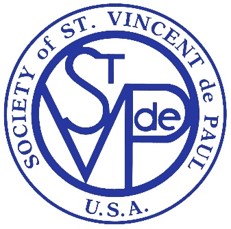 Dear Friend:It’s hard to believe the Society of St Vincent de Paul will be holding our Fifth Annual Friends of the Poor Walk. But on September 18, 2021, we will be doing just that on the beautiful campus of St Michael the Archangel Catholic Church in Glen Allen, Virginia. We will join thousands of other walkers around the country as we take a step to end poverty for those we serve. Will you join us?The Society of St. Vincent de Paul, a Catholic volunteer non-profit organization, leads women and men to join together to grow spiritually by offering person-to-person service to those who are needy and suffering, making no distinction in those we serve. In 2020, we served more than 1,000 families from Roanoke to Charlottesville, from Richmond to Virginia Beach. We provided over $270,000 in financial assistance to help with:Rent and mortgageUtilitiesFoodAs we navigated the challenging road that the pandemic gave us, many of our friends continue to struggle. But our volunteers are there to provide help-and quickly. When our organization receives a call for help, many times we have provided assistance within 48 hours of that request. We make a difference for all our friends in need who come from diverse faith backgrounds.Your support of The Walk will help provide hope to a friend in need. We ask you to consider the sponsorship opportunities on the attached page.For more information, please contact Dan Kearns at dkearns@svdp-rvacouncil.org or check out our website at www.svdp-rvacouncil.orgThank you for your consideration. Sincerely,Dan KearnsExecutive Director, Society of St. Vincent DePaul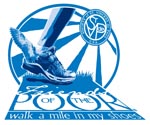 FRIENDS OF THE POOR WALKSEPTEMBER 18, 2021SPONSORSHIP OPPORTUNITIESPresenting Sponsor (1) 			 $1,250.00		 Largest company logo on 200 shirtsCompany logo on event signageCorporate materials in all giveaway bagsOnly company name on street banner as presenting sponsorAnnounced as Presenting Sponsor from podium All press releases and media coverage will include company recognition including social media and websitePhysical presence at event (tent)Pace Setter Sponsor (4) 			$  500.00Company logo on 200 shirtsCompany logo on event signageCorporate materials in all giveaway bagsAnnounced as Pace Setter sponsor from podium Company recognition on social media and websiteWalk Sponsor					$  250.00Company name on 200 shirtsCorporate materials in all giveaway bagsCompany name on event signageCompany recognition on social media and websiteSPONSORSHIP APPLICATION Please print all information clearlyCompany Name _____________________________________Contact Person _____________________________________Address ______________________________________Phone ______________________________________Email ______________________________________Website ______________________________________Presenting and Pace Setter only-Please email formal company & logo (JPEG file) to: dkearns@svdp-rvacouncil.orgType of Sponsorship (please check one):Presenting Sponsorship = $1,250.00 ______Pace Setter Sponsorship = $500.00 ______Walk Sponsorship = $250.00 _____Please make check payable to Society of St. Vincent DePaul at 4491 Springfield Road, Glen Allen, Virginia 23060 or online at www.svdp-rva.org